Tisková informace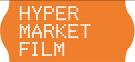 Dokument Češi proti Čechům bude uveden za účasti režiséra v Ústí nad Labem, kde v romském ghettu vzniklPraha / Ústí nad Labem, 12. ledna - Celovečerní dokument Češi proti Čechům, který natočil mladý režisér Tomáš Kratochvíl během svého pobytu v romském ghettu v Předlicích v Ústí nad Labem, bude poprvé uveden za účasti tvůrců i některých protagonistů ve městě svého vzniku - 20. ledna od 19:30 v ústeckém kině Hraničář. Mezi Romy v Předlicích si Tomáš Kratochvíl, který se sem na osm měsíců nastěhoval v roce 2013, nakonec našel řadu přátel. Odpovědi na vyslovené i nevyslovené otázky, které provázejí soužití dvou etnik, „bílého“ a „černého“, tak hledají společně. V dokumentu s humorem a nadhledem autor zaznamenává zvláštní situace, ve kterých se ocitá: například v obležené ubytovně s chlapama, co drželi tyče a sekery. Setkání s vůdcem “proticigánské” demonstrace, který se do kamery svěřil, že ji svolal, aby „lidi povstali a konečně JE všechny povraždili“. Zaznamenává situace, kdy dokonce i děti berou možnost násilí a smrti jako normální způsob, jak řešit problémy. Autorský dokumentární film Češi proti Čechům vznikal nejprve pod názvem Gadžo a popisoval život Gadža – bílého muže v romské komunitě. V průběhu natáčení a pobytem v romské komunitě se však mnohem více témat a konfliktů filmu točilo kolem soužití bílých Čechů a českých Romů. Film se natáčel v době eskalujících sporů, konfliktů, střetů a pro či protiromských demonstrací. Podařilo se tak dokumentárně ve stylu „life-movie“ zachytit velice bouřlivé a živé téma rozdělující společnost, které však nebylo nijak uzavřeno, vyřešeno. Problém zůstává, hlavní aktéři zůstávají na svých pozicích, pro oba tábory je téma stále nepochopené. Film Češi proti Čechům přináší pohled do světa Romů, na jejich postoje a názory. Kontrastem jsou pak reakce bílých obyvatel, kteří bez ostychu nabádají k fyzické likvidaci Romů.Producentem filmu je Vít Klusák a Filip Remunda z Hypermarket Film s.r.o., koproducentem je Česká televize. Film byl podpořen Státním fondem kinematografie. Na Mezinárodním festivalu dokumentárních filmů Ji.hlava 2015 získal snímek, který vznikl v produkci Hypermarket Film Víta Klusáka a Filipa Remundy, Zvláštní uznání poroty Česká radost.Češi proti Čechům - trailer: https://www.youtube.com/watch?v=cgibFw_AgtYČEŠI PROTI ČECHŮMDélka: 88 minut								Žánr: dokument			Scénář a režie: Tomáš KratochvílKamera: Tomáš KratochvílDistributor: BontonfilmDoporučená přístupnost: od 12ti let					 Barevný, český jazyk	2D DCP, DVD, BLU-RAY-------------------------------------	Více informací, fotografie, rozhovory:Jiří Sedlák - ArtsMarketing.CZM.: +420 604 868 914E: jiri.sedlak@artsmarketing.cz